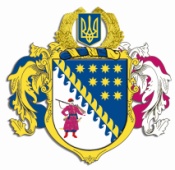 ДНІПРОПЕТРОВСЬКА ОБЛАСНА РАДАVIІ СКЛИКАННЯПостійна комісія обласної ради з питань соціально-економічного розвитку області, бюджету та фінансівпросп. Олександра Поля, 2, м. Дніпро, 49004П Р О Т О К О Л   № 78засідання постійної комісії обласної ради06 грудня 2018 року							м. Дніпро14:00 годинУсього членів комісії:		 13 чол. Присутні:                   		 10 чол. Відсутні:                     		   3 чол.Присутні члени комісії: Ніконоров А.В., Ульяхіна А.М., Саганович Д.В., Жадан Є.В., Ангурець О.В., Войтов Г.О., Орлов С.О., Петросянц М.М., Плахотнік О.О., Шамрицька Н.А.Відсутні члени комісії: Удод Є.Г., Мазан Ю.В., Мартиненко Є.А.У роботі комісії взяли участь:Псарьов О.С. – виконуючий обов’язки  директора департаменту  економічного розвитку  облдержадміністрації;Шебеко Т.І. – директор департаменту фінансів облдержадміністрації;Кушвід О.А. – директор департаменту капітального будівництва облдержадміністрації;Коломоєць А.В. – директор департаменту житлово-комунального господарства та будівництва облдержадміністрації;Кулик В.В. – заступник директора департаменту охорони здоров’я облдержадміністрації;Полторацький О.В. – директор департаменту освіти і науки облдержадміністрації;Кришень О.В. – директор департаменту соціального захисту населення облдержадміністрації;Стрілець Р.О. – директор департаменту екології та природних ресурсів облдержадміністрації;Пшеничников О.П. – начальник управління молоді і спорту облдержадміністрації;  Коваленко С.С. – начальник управління цивільного захисту облдержадміністрації;  Першина Н.Г. – начальник управління культури, національностей і релігій облдержадміністрації;Федорчук І.Ю. – начальник управління взаємодії з правоохоронними органами та оборонної роботи облдержадміністрації;Піскоха Л.І. – начальник відділу аналізу та підготовки матеріалів управління організаційної роботи облдержадміністрації;Скиба Д.В. – заступник начальника управління зовнішньоекономічної діяльності – начальник відділу міжнародного співробітництва та виставкової діяльності облдержадміністрації;Бут О.Г. – начальник відділу планування, забудови та містобудівного нагляду управління містобудування та архітектури облдержадміністрації;Наріжна О.О. – заступник начальника управління  паливно-енергетичного комплексу облдержадміністрації;Майор В.І. – начальник відділу з питань фінансово-кредитної підтримки державних та регіональних програм аграрного сектору управління агропромислового розвитку облдержадміністрації;Рибченко Г.В. – начальник управління розвитку громадянського суспільства обласної ради; Крат Ю.Г. – заступник начальника управління розвитку громадянського суспільства – начальник відділу взаємодії з громадськістю обласної ради;Беспаленкова Н.М. – начальник управління бухгалтерського обліку, фінансів та господарської діяльності – головний бухгалтер виконавчого апарату обласної ради;Богуславська І.О. – заступник начальника управління економіки, бюджету та фінансів – начальник відділу бюджету та фінансів виконавчого апарату обласної ради;Семикіна О.С. – заступник начальника управління економіки, бюджету та фінансів – начальник відділу капітальних вкладень виконавчого апарату обласної ради;Полонська Н.В. – заступник начальника відділу капітальних вкладень управління економіки, бюджету та фінансів виконавчого апарату обласної ради;Шипка М.Я. – заступник начальника управління житлово-комунального господарства та комунальної власності – начальник відділу житлово-комунального господарства виконавчого апарату обласної ради.Головував: Ніконоров А.В.Порядок денний засідання постійної комісії:1. Звіт про виконання Програми соціально-економічного та культурного розвитку Дніпропетровської області на 2018 рік та про Програму соціально-економічного та культурного розвитку Дніпропетровської області на 2019 рік.2. Про затвердження розпоряджень голови обласної ради, прийнятих у міжсесійний період у 2018 році.3. Про обласний бюджет на 2019 рік.4. Про внесення змін до рішення обласної ради від 16 березня 
2017 року № 304-12/VІІ „Про затвердження угод на передачу субвенцій з обласного бюджету бюджетам міст, районів та об’єднаних територіальних громад на виконання доручень виборців депутатами обласної ради”.5. Про Порядок використання субвенції з обласного бюджету бюджетам міст, районів та об’єднаних територіальних громад на виконання доручень виборців депутатами обласної ради у 2019 році.6. Про внесення змін до рішення обласної ради від 21 червня 
2013 року № 438-19/VІ „Про регіональну міжгалузеву Програму щодо надання фінансової підтримки комунальним підприємствам (установам), що належать до спільної власності територіальних громад сіл, селищ та міст Дніпропетровської області, на 2013 – 2018 роки” (зі змінами).7. Різне.СЛУХАЛИ: 1. Звіт про виконання Програми соціально-економічного та культурного розвитку Дніпропетровської області на 2018 рік та про Програму соціально-економічного та культурного розвитку Дніпропетровської області на 2019 рік.Інформація: в.о. директора департаменту економічного розвитку облдержадміністрації Псарьова О.С.ВИСТУПИЛИ: Ніконоров А.В., Ульяхіна А.М., Шебеко Т.І.ВИРІШИЛИ: 1. Інформацію в.о. директора департаменту економічного розвитку облдержадміністрації Псарьова О.С. взяти до відома.2. Погодити та взяти до відома звіт про виконання Програми соціально-економічного та культурного розвитку Дніпропетровської області на 2018 рік.3. Погодити проект рішення обласної ради „Про Програму соціально-економічного та культурного розвитку Дніпропетровської області на 
2019 рік”, винести його на розгляд п’ятнадцятої сесії Дніпропетровської обласної ради VII скликання й рекомендувати обласній раді затвердити.Результати голосування:за 			10проти		  -утримались 	  -усього 		10СЛУХАЛИ: 2. Про затвердження розпоряджень голови обласної ради, прийнятих у міжсесійний період у 2018 році.Інформація: директора департаменту фінансів облдержадміністрації Шебеко Т.І.ВИСТУПИЛИ: Ніконоров А.В.ВИРІШИЛИ: 1. Інформацію директора департаменту фінансів облдержадміністрації Шебеко Т.І. взяти до відома.2. Погодити проект рішення обласної ради „Про затвердження розпоряджень голови обласної ради, прийнятих у міжсесійний період у 
2018 році”, винести його на розгляд п’ятнадцятої сесії Дніпропетровської обласної ради VII скликання й рекомендувати обласній раді затвердити.Результати голосування:за 			10проти		  -утримались 	  -усього 		10СЛУХАЛИ: 3. Про обласний бюджет на 2019 рік.Інформація: директора департаменту фінансів облдержадміністрації Шебеко Т.І.ВИСТУПИЛИ: Ніконоров А.В., Ульяхіна А.М., Саганович Д.В., 
Ангурець О.В., Кушвід О.А., Коломоєць А.В., Полторацький О.В.ВИРІШИЛИ: 1. Інформацію директора департаменту фінансів облдержадміністрації Шебеко Т.І. взяти до відома.2. Погодити проект рішення обласної ради „Про обласний бюджет на 2019 рік” із наступними змінами, внесеними на засіданні постійної комісії обласної ради з питань соціально-економічного розвитку області, бюджету та фінансів 06 грудня 2018 року:за пропозицією головного розпорядника бюджетних коштів – департаменту капітального будівництва облдержадміністрації в межах загального обсягу видатків здійснити перерозподіл асигнувань між кодами програмної класифікації видатків, а саме:збільшити бюджетні призначення на 10 000,0 тис. грн за КПКВТМБ 1517325 “Будівництво споруд, установ та закладів фізичної культури і спорту” по об’єкту “Будівництво спортивно-оздоровчого комплексу на території парку Перемоги в м. Нікополь по вул.Херсонська , у т.ч. ПКД”;зменшити бюджетні призначення на 5 000,0 тис. грн за КПКВТМБ 1517322 ‟Будівництво медичних установ та закладівˮ по об’єкту “Реконструкція головного корпусу КЗ “Дніпропетровська міська лікарня        № 15" ДОРˮ під КЗ “Обласний центр поліативної та хоспісної допомогиˮ по вул. Перемоги, 113 м. Дніпро (у т.ч. ПКД)”;зменшити бюджетні призначення на 5 000,0 тис. грн за КПКВТМБ 1517370 ‟Реалізація інших заходів щодо соціально-економічного розвитку територійˮ по об’єкту “Капітальний ремонт загальноосвітнього ліцею по вул. Центральній, 31 м. Покров (у т.ч. ПКД)”.3. Департаменту фінансів облдержадміністрації (Шебеко) надати проект рішення обласної ради „Про обласний бюджет на 2019 рік” з урахуванням змін на розгляд п’ятнадцятої сесії Дніпропетровської обласної ради 
VII скликання й рекомендувати обласній раді затвердити його.Результати голосування:за 			10проти		  -утримались 	  -усього 		10СЛУХАЛИ: 4. Про внесення змін до рішення обласної ради від 
16 березня 2018 року № 304-12/VІІ „Про затвердження угод на передачу субвенцій з обласного бюджету бюджетам міст, районів та об’єднаних територіальних громад на виконання доручень виборців депутатами обласної ради”Інформація: заступника начальника управління економіки, бюджету та фінансів – начальника відділу бюджету та фінансів виконавчого апарату обласної ради Богуславської І.О. ВИСТУПИЛИ: Ніконоров А.В.ВИРІШИЛИ: 1. Інформацію заступника начальника управління економіки, бюджету та фінансів – начальника відділу бюджету та фінансів виконавчого апарату обласної ради Богуславської І.О. взяти до відома.2. Погодити проект рішення обласної ради „Про внесення змін до рішення обласної ради від 16 березня 2018 року № 304-12/VІІ „Про затвердження угод на передачу субвенцій з обласного бюджету бюджетам міст, районів та об’єднаних територіальних громад на виконання доручень виборців депутатами обласної ради”, винести його на розгляд п’ятнадцятої сесії Дніпропетровської обласної ради VII скликання й рекомендувати обласній раді затвердити.Результати голосування:за 			10проти		  -утримались 	  -усього 		10СЛУХАЛИ: 5. Про Порядок використання субвенції з обласного бюджету бюджетам міст, районів та об’єднаних територіальних громад на виконання доручень виборців депутатами обласної ради у 2019 році.Інформація: заступника начальника управління економіки, бюджету та фінансів – начальника відділу бюджету та фінансів виконавчого апарату обласної ради Богуславської І.О. ВИСТУПИЛИ: Ніконоров А.В.ВИРІШИЛИ: 1. Інформацію заступника начальника управління економіки, бюджету та фінансів – начальника відділу бюджету та фінансів виконавчого апарату обласної ради Богуславської І.О. взяти до відома.2. Погодити проект рішення обласної ради „Про Порядок використання субвенції з обласного бюджету бюджетам міст, районів та об’єднаних територіальних громад на виконання доручень виборців депутатами обласної ради у 2019 році”, винести його на розгляд п’ятнадцятої сесії Дніпропетровської обласної ради VII скликання й рекомендувати обласній раді затвердити.Результати голосування:за 			10проти		  -утримались 	  -усього 		10СЛУХАЛИ: 6. Про внесення змін до рішення обласної ради від 21 червня 
2013 року № 438-19/VІ „Про регіональну міжгалузеву Програму щодо надання фінансової підтримки комунальним підприємствам (установам), що належать до спільної власності територіальних громад сіл, селищ та міст Дніпропетровської області, на 2013 – 2018 роки” (зі змінами).Інформація: Шипки М.Я. – заступника начальника управління житлово-комунального господарства та комунальної власності – начальника відділу житлово-комунального господарства виконавчого апарату обласної ради.ВИСТУПИЛИ: Ніконоров А.В., Беспаленкова Н.М.ВИРІШИЛИ: 1. Інформацію заступника начальника управління житлово-комунального господарства та комунальної власності – начальника відділу житлово-комунального господарства виконавчого апарату обласної ради Шипки М.Я. взяти до відома.2. Погодити проект рішення обласної ради „Про внесення змін до рішення обласної ради від 21 червня 2013 року № 438-19/VІ „Про регіональну міжгалузеву Програму щодо надання фінансової підтримки комунальним підприємствам (установам), що належать до спільної власності територіальних громад сіл, селищ та міст Дніпропетровської області, на 2013 – 2018 роки” (зі змінами)”, винести його на розгляд п’ятнадцятої сесії Дніпропетровської обласної ради VII скликання й рекомендувати обласній раді затвердити.Результати голосування:за 			10проти		  -утримались 	  -усього 		10СЛУХАЛИ: 7. Різне.Пропозиції не надходили.Інформація: ВИСТУПИЛИ: ВИРІШИЛИ: Результати голосування:за 			-проти		-утримались 	-усього 		-Голова комісії							А.В. НІКОНОРОВСекретар комісії							Д.В. САГАНОВИЧ 